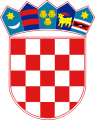 REPUBLIKA HRVATSKA          LIČKO-SENJSKA ŽUPANIJA                       GRAD GOSPIĆGRADONAČELNIKKLASA: 363-01/19-01/170URBROJ: 2125/01-02-19-02Gospić, 27. studenoga  2019. godineGRADSKO VIJEĆE GRADA GOSPIĆAPredmet: Prijedlog Programa radova kapitalnih ulaganja u objekte društvenih       djelatnosti za 2020. godinuna razmatranje i donošenje – dostavlja se -Na temelju i članka  49. Statuta Grada Gospića („Službeni vjesnik Grada Gospića" broj 7/09, 5/10, 7/10, 1/12,  2/13, 3/13 - pročišćeni tekst, 7/15 i 1/18) u privitku dopisa dostavljam Vam na razmatranje  i donošenje Prijedlog Programa radova kapitalnih ulaganja u objekte društvenih djelatnosti za 2020. godinu.Potrebna sredstva za provođenje ovoga Programa osiguravaju se rasporedom prihoda od proračunskih sredstava.Navedenim Programom na temelju raspoređenih proračunskih prihoda Proračuna Grada Gospića za 2020. godinu, planirana su sredstva za provođenje Programa u iznosu od 853.000,00 kuna.Slijedom navedenog i obrazloženog, predlaže se Gradskom vijeću Grada Gospića donošenje Programa radova kapitalnih ulaganja u objekte društvenih djelatnosti za 2020. godinu.S poštovanjem,GRADONAČELNIK                                                                                                            Karlo StarčevićNa temelju članka 33. Statuta Grada Gospića ("Službeni vjesnik Grada Gospića" br. 7/09, 5/10, 7/10, 1/12, 2/13, 3/13- pročišćeni tekst, 7/15 i 1/18), Gradsko vijeće Grada Gospića na sjednici održanoj dana __________________ 2019. godine donosiP R O G R A Mradova kapitalnih ulaganja u objekte društvenih djelatnosti za 2020. godinuČlanak 1.Programom radova kapitalnih ulaganja u objekte društvenih djelatnosti za 2020. godini (u daljnjem tekstu: Program) planirana su sredstva u iznosu od 853.000,00 kuna.Potrebna sredstva za provođenje Programa osiguravaju se rasporedom prihoda od proračunskih sredstava.Članak 2.Sredstva u visini od 853.000,00 kuna utrošit će se za kapitalna ulaganja u objekte društvenih djelatnosti, kako slijedi:Članak 3.Ovaj Program stupa na snagu 1. siječnja 2020. godine, a objavit će se u „Službenom vjesniku Grada Gospića“.PREDSJEDNIK GRADSKOG VIJEĆAGRADA GOSPIĆAPetar Radošević, v.r.O B R A Z L O Ž E N J EOTKUP ZEMLJIŠTA(ukupni iznos projekta 73.000,00 kn).Sredstva u iznosu od 73.000,00 kn planirana Programom utrošit će se na projekte: Otkup zemljišta oko Memorijalnog centra "Nikola Tesla" u Smiljanu i  Otkup zemljišta za izgradnju ceste od Budačke (pored KIC-a) prema Osnovnoj školi dr. Jure Turić.NADOGRADNJA SPORTSKE DVORANE(ukupni iznos 600.000,00 kn).Sredstva u iznosu od 600.000,00 kn planirana Programom utrošit će se na nadgradnju postojeće sportske dvorane. Novoizgrađeni prostor koristit će se za borilačke sportove.UREĐENJE MJESNIH ODBORA (ukupni iznos 180.000,00 kn).Sredstva u iznosu od 180.000,00 kn planirana Programom utrošit će se na uređenje i izgradnju objekata Mjesnih odbora, a sukladno zahtjevima i planovima Mjesnih odbora.Naziv projektaPlanirana vrijednostKapitalni projekt K400001Otkup zemljišta 73.000,00 knKapitalni projekt K400009Nadogradnja sportske dvorane600.000,00 knKapitalni projekt K100001Uređenje objekata Mjesnih odbora180.000,00 knUKUPNO853.000,00 knIzvor sredstava za ostvarivanje ProgramaPlanirana vrijednostIzvor 7.2. Prihod od prodaje proizvedene dugotrajne imovine73.000,00 knIzvor 1.1. Prihodi od poreza180.000,00 knIzvor 5.9. Kapitalne pomoći500.000,00 knIzvor 4.4. Komunalni doprinos100.000,00 knUKUPNO 853.000,00 kn